DIVERTIMENTO N°02 – TERCEIRÃO 201501-Quantas substâncias simples existem entre as substâncias de fórmula O3, H2O2, P4, I2, C2H4, CO2  e He? 
 JUSTIFIQUE SUA RESPOSTA02- Sobre substâncias simples são formuladas as seguintes proposições: I. São formadas por um único elemento químico. II. Suas fórmulas são representadas por dois símbolos químicos. III. Podem ocorrer na forma de variedades alotrópicas IV. Não podem formar misturas com substâncias compostas. São FALSAS, apenas: a) I e II. b) I e III. c) II e III. d) II e IV. e) I, III e IV. 
 JUSTIFIQUE A ALTERNATIVA ESCOLHIDA03- Uma substância X é decomposta em duas substâncias W e Y; estas, por sua vez, não podem ser decompostas em outras substâncias. Com relação a esse fenômeno, podemos afirmar que: a) X é uma substância simples. b) W e Y são substâncias simples. c) W é uma substância simples e Y é uma substância composta. d) W e Y são substâncias compostas. e) X, W e Y são substâncias compostas. 
 JUSTIFIQUE A ALTERNATIVA ESCOLHIDA4-Observe os sistemas (S) abaixo:
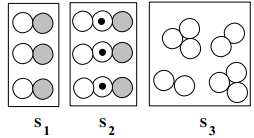 Considerando que cada tipo de esfera representa um átomo diferente, diga qual  o número  de: átomos, elementos químicos, moléculas  e  substâncias químicas de cada sistema. BOM DIVERTIMENTO!!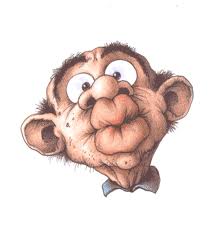 